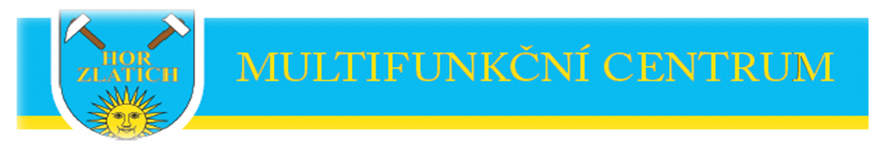 Multifunkční centrum Štěchovice, Prof. Lista 393, 252 07 Štěchovice,